Г Л А В А   А Д М И Н И С Т Р А Ц И И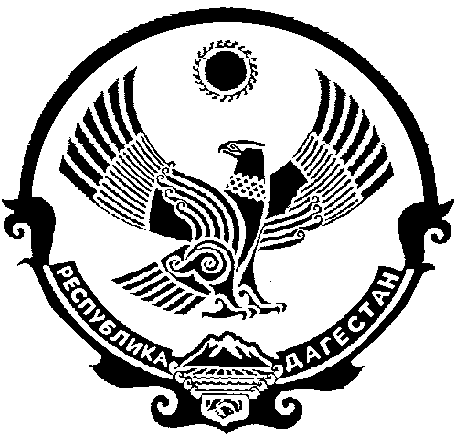 М У Н И Ц И П А Л Ь Н О Г О    Р А Й О Н А«ЛЕВАШИНСКИЙ РАЙОН» РЕСПУБЛИКИ ДАГЕСТАНР  А  С  П  О  Р  Я  Ж  Е  Н  И  Е   № 14от 05 февраля  2016 годас ЛевашиОб утверждении Порядка уничтожения персональных данных при достижении целей обработки или при наступлении иных законных оснований в Администрации МР «Левашинский район»В целях реализации Федерального закона от 27.07.2006г. №152-ФЗ              «О персональных данных», Постановления Правительства Российской Федерации от 15.09.2008г. № 687 «Об утверждении Положения об особенностях обработки персональных данных, осуществляемой без использования средств автоматизации», Постановления Правительства Российской Федерации от 21.03.2012г.  №211 «Об утверждении перечня мер, направленных на обеспечение выполнения обязанностей, предусмотренных Федеральным законом «О персональных данных» и в соответствии с постановлением главы Администрации МР «Левашинский район» от 09.10.2015г .№155 «Об утверждении Положения об обработке и защите персональных данных в Администрации МР «Левашинский район»:   1.Утвердить прилагаемый Порядок уничтожения персональных данных при достижении целей обработки или при наступлении иных законных оснований в Администрации МР «Левашинский район».2. Начальнику отдела информационного обеспечения и взаимодействия с сельскими поселениями Администрации МР «Левашинский район» разместить настоящее распоряжение на официальном сайте Администрации МР «Левашинский район» и в районной газете «По новому пути».4. Рекомендовать главам администраций сельских поселений разработать Порядок уничтожения персональных данных при достижении целей обработки или при наступлении иных законных оснований.5. Настоящее распоряжение вступает в силу со дня его подписания.Глава Администрациимуниципального района 					  М. Магомедов                                                                                                        Утвержден распоряжением главы Администрации                                                                                                     МР «Левашинский район»                                                                                                    от 05 февраля  2016 года  №14 Порядок уничтожения персональных данных при достижении целей обработки или при наступлении иных законных оснований в Администрации МР «Левашинский район»1. Общие положенияНастоящий документ устанавливает порядок уничтожения информации, содержащей персональные данные, при достижении целей обработки или при наступлении иных законных оснований в Администрации МР «Левашинский район» (далее – Администрация ), в целях реализации: Федерального закона от 27.07.2006г. №152-ФЗ «О персональных данных», Постановления Правительства Российской Федерации от 15.09.2008г. №687 «Об утверждении Положения об особенностях обработки персональных данных, осуществляемой без использования средств автоматизации», Постановления Правительства Российской Федерации от 21.03.2012г. №211 «Об утверждении перечня мер, направленных на обеспечение выполнения обязанностей, предусмотренных Федеральным законом «О персональных данных» и принятыми в соответствии с ним нормативными правыми актами Администрации МР «Левашинский район».2. Порядок уничтожения информации, содержащей персональные       данные, при достижении целей обработки или при наступлениииных законных оснований2.1. Документы, дела, книги и журналы учета, содержащие персональные данные, при достижении целей обработки, или при наступлении иных законных оснований, (например, утратившие практическое значение, а также с истекшим сроком хранения), подлежат уничтожению в порядке, предусмотренном архивным законодательством Российской Федерации.Вопрос об уничтожении выделенных документов, содержащих персональные данные, рассматривается на заседании постоянно действующей экспертной комиссии Администрации.По итогам заседания составляются протокол и Акт о выделении к уничтожению документов, опись уничтожаемых дел, проверяется их комплектность, акт подписывается председателем и членами Постоянно действующей экспертной комиссии Администрации и утверждается главой Администрации. Форма акта устанавливается Приложением №1 к настоящему Порядку.Отобранные к уничтожению материалы измельчаются механическим способом до степени, исключающей возможность прочтения текста или сжигаются. После уничтожения материальных носителей членами комиссии подписывается акт об уничтожении носителей, содержащих персональные данные, в грех экземплярах, делается запись в журналах их учета и регистрации, а также в номенклатурах и описях дел проставляется следующая  отметка:  «Уничтожено. Акт № __ (дата)».-2-	2.2. Виды и периоды уничтожения бумажных носителей, содержащих персональные данные, представлены в таблице 1:Таблица 1Виды и периоды уничтожения бумажных носителей, содержащих персональные данные3. Работа с машинными носителями информации	3.1. Виды и периоды уничтожения персональных данных, хранимых в электронном виде («файлах») на жестком диске компьютера (далее – НЖМД) и машинных носителях: компакт дисках (далее – CD-R/RW, DVD-R/RW в зависимости от формата), дискетах 3,5“ 1.4Mb (далее – FDD), FLASH-накопителях. 	Пример видов и периодов уничтожения персональных данных, хранимых в электронном виде на НЖМД, представлен в таблице 2.-3-Таблица 2Вид и периоды уничтожения персональных данных, хранимых в электронном виде на жестком диске компьютера3.2. Уничтожение по окончании срока обработки персональных данных на электронных носителях производится путем механического нарушения целостности носителя, не позволяющего произвести считывание или восстановление персональных данных, или удалением с электронных носителей методами и средствами гарантированного удаления остаточной информации.	3.3. Подлежащие уничтожению файлы, расположенные на жестком диске ПЭВМ, удаляются средствами операционной системы с последующим «очищением корзины».	3.4. В случае допустимости повторного использования носителя формата FDD, CD-RW, DVD-RW, FLASH применяется программное удаление («затирание») содержимого диска путём его форматирования с последующей записью новой информации на данный носитель. 	3.5. В ходе процедуры уничтожения персональных данных носителей необходимо присутствие членов Комиссии, осуществляющей уничтожение персональных данных и иной конфиденциальной информации, находящейся на технических средствах.	3.6. Комиссия составляет и подписывает Акт  об уничтожении носителей. В течение трёх дней после составления акт об уничтожении направляются на утверждение главе Администрации.3.7.Перед уничтожением информации исполнитель сообщает ответственному за организацию обработки персональных данных. Об уничтожении файлов делаются соответствующие отметки в Журнале уничтожения носителей персональных данных (Приложение № 2). _________________________Приложение № 1 к Порядку уничтожения персональных данных при достижении целей обработки или при наступлении иных законных оснований в Администрации МР «Левашинский район»Типовая форма акта об уничтожении носителей, содержащих персональные данныеА  К  Т   № _____об уничтожении носителей, содержащих персональные данныеКомиссия в составе:Председатель- ____________________________________________________Члены комиссии - __________________________________________________провела отбор бумажных, электронных, магнитных и оптических носителей персональных данных и другой конфиденциальной, информации (далее носители) и установила, что в соответствии с требованиями руководящих документов по защите информации указанные носители и информация, записанная на них в процессе эксплуатации, в соответствии с действующим законодательством Российской Федерации, подлежит гарантированному уничтожению и составила настоящий акт о том, что произведено уничтожение носителей персональных данных в составе:Всего носителей___________________________________________(цифрами и прописью количество)На указанных носителях персональные данные уничтожены путем____________________________________________________________________(стирания на устройстве гарантированного уничтожения информации и т.п.)Перечисленные носители ПД уничтожены путем________________________________________________________________________________(разрезания/сжигания/размагничивания/физического уничтожении/механического уничтожения / иного способа)Председатель комиссии: _________________/____________/Члены комиссии: _________________/_____________/______________/________________/Приложение № 2 к Порядку уничтожения персональных данных при достижении целей обработки или при наступлении иных законных оснований в Администрации МР «Левашинский район»Типовая форма журнала уничтожения носителей персональных данныхЖурнал уничтожения носителей персональных данныхЖурнал начат ________________
Журнал завершен _____________
Ответственный _______ (Ф.И.О.)
На ____ листах № п/пДокументСрокхраненияДействия по окончании срока хранения1.Документы (сведения, содержащие персональные данные о работниках), переданные и сформированные при трудоустройстве сотрудника.75 летУничтожение2.Документы о клиентах (получателях услуг) (сведения, содержащие персональные данные, переданные Оператору при заключении договора об оказании услуг).Срок действия договора, если законода-тельством или договором не предус-мотрено иноеУничтожение3.Другие документы с грифом «Конфиденциально» и «Для служебного пользования» (Журналы учёта, списки доступа, эксплуатационная документация и т.п.)хранятся до замены на новые, если не указан конкретный срокУничтожение№ п/пИнформация, вид носителяСрокхраненияДействия по окончании срока хранения1.База данных автоматизированной информационной системы  Оператора. Носитель: файлы на НЖМД сервераДо создания более актуаль-ной копииПовторное использование носителя для записи очередной резервной копии БД, в случае невозможности – уничтожение носителя; удаление архивных файлов с НЖМД№ п/н Дата Тип носителя Учетный номер носителя Категории информации Примечание № п/п Наименование
ИСПД, в которой
уничтожаются
персональные данные Ф.И.О.
субъек-та,
персональные данные
кото-рого подле-жат уничтожению Обоснование
уничтожения Наименование
файла, и его
месторасположение Дата уничтожения Ф.И.О. и подпись
исполнителя Ф.И.О. и подпись
ответственного
за обработку
персональных
данных 1 2 3 4 5 6 7 8 